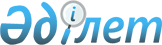 О внесении изменения в постановление Правительства Республики Казахстан от 31 октября 2000 года N 1641
					
			Утративший силу
			
			
		
					Постановление Правительства Республики Казахстан от 29 марта 2002 года N 372. Утратило силу постановлением Правительства Республики Казахстан от 19 сентября 2009 года № 1411      Сноска. Утратило силу постановлением Правительства РК от 19.09.2009 № 1411.      Правительство Республики Казахстан постановляет: 

      1. Внести в постановление Правительства Республики Казахстан от 31 октября 2000 года N 1641 P001641_ "О программе борьбы с преступностью в Республике Казахстан на 2000-2002 годы" (САПП Республики Казахстан, 2000 г., N 44-45, ст. 538) следующее изменение: 

      в Программе борьбы с преступностью в Республике Казахстан на 2000-2002 годы, утвержденной указанным постановлением: 

      в разделе 9 "План мероприятий по реализации Программы борьбы с преступностью в Республике Казахстан на 2000-2002 годы": 

      в главе 3 "Меры по совершенствованию правоохранительной деятельности": 

      строку, порядковый номер 18, исключить. 

      2. Настоящее постановление вступает в силу со дня подписания. 



 

         Премьер-Министр 

      Республики Казахстан 



(Специалисты: Склярова И.В., Пучкова О.Я.) 

 
					© 2012. РГП на ПХВ «Институт законодательства и правовой информации Республики Казахстан» Министерства юстиции Республики Казахстан
				